粟島浦村観光誘客推進対策事業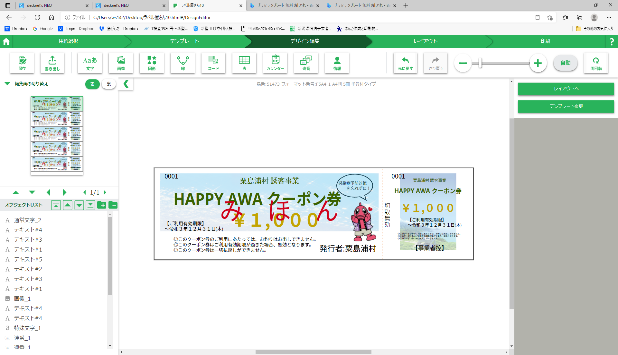 島内利用割引キャンペーン　申込書申込日　　　　年　　　月　　　日※この用紙と岩船港発の乗船券を「粟島観光案内所」へ提出していただくと島内で利用できるクーポン券３，０００円分をお渡しいたします。・本書により取得した個人情報は、当キャンペーン事業においてのみ使用し、その他の目的のために使用しません。申込者（代表者氏名）住所(市区町村名まで)連絡先電話番号同行者氏名●粟島への来島は何回目ですか？●粟島への来島は何回目ですか？●今回の来島目的は何ですか？●今回の来島目的は何ですか？●このキャンペーンをご利用いただいたきっかけは何ですか？●このキャンペーンをご利用いただいたきっかけは何ですか？●その他ご感想、ご意見をご自由にお書き下さい。●その他ご感想、ご意見をご自由にお書き下さい。